Comments on Draft S-52 PL Edition 4.0.3From: "Sazhnov, Nikolay" <nikolay.sazhnov@wartsila.com> As per below clarifications of S-52 Presentation Library Edition 4.0(.3) depth contour value has been amended from 30 to 10m.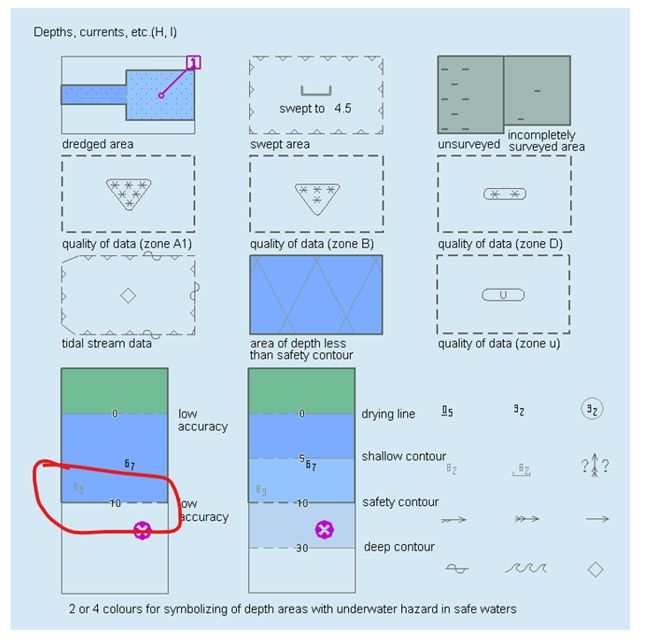 However, on the general picture of ECDIS Symbols the depth contour still retain 30 m. See below picture (H,I) . 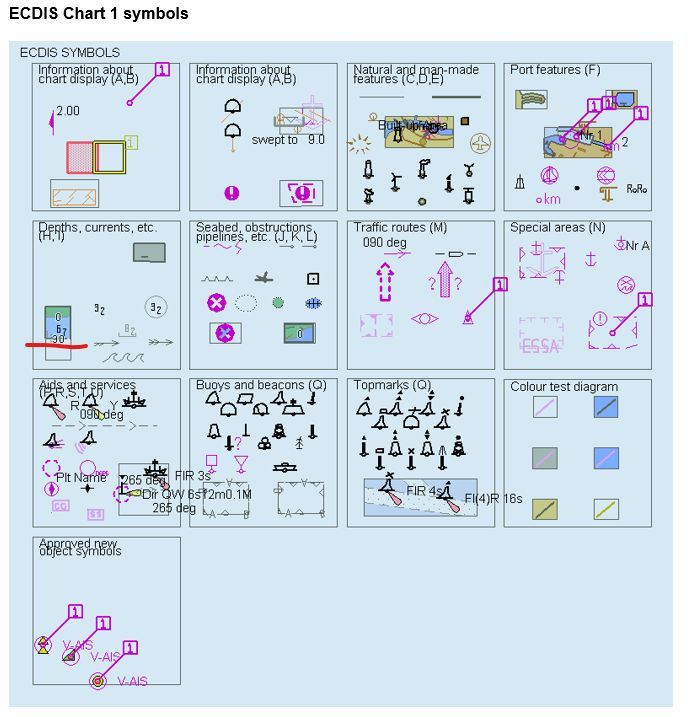 PresLib Ed. 4.0(.3) ClauseClarificationJustification16.2 Information about Chart display plot “Depths, currents,etc.(H,I)“.Depth contour value has been amended from 30 to 10m. Shown on image “Depths, currents, etc. (H,I)“.Existing Plot did not reflect S-52 requirement as the depth contour had an incorrect value.